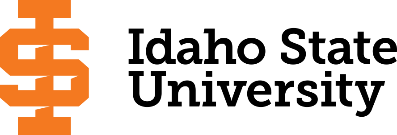                             											Form Revised 9.10.2019Course Subject and TitleCr. Min. Grade*GE, UU or UM**Sem. OfferedPrerequisiteCo RequisiteCo RequisiteCo RequisiteCo RequisiteCo RequisiteCo RequisiteCo RequisiteSemester OneSemester OneSemester OneSemester OneSemester OneSemester OneSemester OneSemester OneSemester OneSemester OneSemester OneSemester OneSemester OneGE Objective 1: ENGL 1101  Writing and Rhetoric I3C-GEF, S, SuAppropriate placement scoreGE Objective 7/8: GEOL 1107 Real Monsters3GEF, SGE Objective 3: MATH 1170 Calculus4GEF, S, SuMATH 1143 and 1144 or 1147Free Electives5                                                                                            Total15Semester TwoSemester TwoSemester TwoSemester TwoSemester TwoSemester TwoSemester TwoSemester TwoSemester TwoSemester TwoSemester TwoSemester TwoSemester TwoGEOL 2205 Solid Earth4SGE Objective 1: ENGL 1102  Writing and Rhetoric II3C-GEF, S, SuENGL 1101 or equivalentGE Objective 5: CHEM 1111 and 1111L General Chemistry I5GEF, S, SuMATH 1143 or 1147 CHEM 1111LCHEM 1111LCHEM 1111LCHEM 1111LCHEM 1111LCHEM 1111LCHEM 1111LMATH 1175 Calculus II 3-4F, SMATH 1170OR MATH 3350 Statistical Methods3-4UUF, SMATH 1160 of MATH 1170Free Elective0-1                                                                                                 Total16Semester ThreeSemester ThreeSemester ThreeSemester ThreeSemester ThreeSemester ThreeSemester ThreeSemester ThreeSemester ThreeSemester ThreeSemester ThreeSemester ThreeSemester ThreeGE Objective 2: COMM 1101 Principles of Speech3GEF, S, SuGEOL 2204 Fluid Earth4FCHEM 1112 and 1112L Gen Chemistry II4F, S, SuCEM 1111 and 1111L, MATH 1143 or 1147CEM 1111 and 1111L, MATH 1143 or 1147CEM 1111 and 1111L, MATH 1143 or 1147CEM 1111 and 1111L, MATH 1143 or 1147CEM 1111 and 1111L, MATH 1143 or 1147CEM 1111 and 1111L, MATH 1143 or 1147CHEM 1112LCHEM 1112LGEOL 3313 Earth Materials I3UMFGEOL 2205, CHEM 1111 & LabFree Elective1                                                                                            Total15Semester FourGEOL 3314 Earth Materials II3UMSCE/GEOL 4454 Basic Engineering Geology3UMDGEOL 3314 or CE 3332GEOL 3314 or CE 3332GEOL 3314 or CE 3332GEOL 3314 or CE 3332GEOL 3314 or CE 3332GEOL 3314 or CE 3332GEOL 3314 or CE 3332GE Objective 5: PHYS 1111 General Physics I3-4GEF,SMATH 1143 or MATH 1147OR PHYS 2211 Engineering Physics I                           3-4GEF,SMATH 1175GE Objective 63GEF, S, SuFree Electives2-3                                                                                            Total15Semester FiveGEOL 3310 Geologic Field Methods3UMFGEOL 2205GEOL 4452 Sedimentation-Stratigraphy4UMFGEOL 3310, ENGL 1102, CHEM 1111 & LabGEOL 3310, ENGL 1102, CHEM 1111 & LabGEOL 3310, ENGL 1102, CHEM 1111 & LabGEOL 3310, ENGL 1102, CHEM 1111 & LabGEOL 3310, ENGL 1102, CHEM 1111 & LabCE/GEOL 4455 Geologic Data Methods3UMDEquivalent to CE 4455; Prereq: CE 4454Equivalent to CE 4455; Prereq: CE 4454Equivalent to CE 4455; Prereq: CE 4454Equivalent to CE 4455; Prereq: CE 4454GE Objective 43GEF, S, SuGE Objective 63GEF, S, Su                                                                                            Total16Semester SixGEOL 3315 Evolution of Earth’s Surface4UMSGEOL 2205GEOL 4403 and GEOL 4403 Lab Principles of GIS3UMF, SGEOL 4421 Structural Geology4UMSGEOL 4452, MATH 1147GE Objective 43GEF, S, SuFree Electives1                                                                                            Total15Summer TermSummer TermSummer TermSummer TermSummer TermSummer TermSummer TermSummer TermSummer TermSummer TermSummer TermSummer TermSummer TermGEOL 4450 Field Geology6UMSuGEOL 3314, GEOL 4421, GEOL 4452GEOL 3314, GEOL 4421, GEOL 4452GEOL 3314, GEOL 4421, GEOL 4452                                                                                            Total6Semester SevenCE/GEOL 4475 Essentials of Geomechanics3UMDGEOL 4421 or CE/ENGR/ME 3350GEOL 4421 or CE/ENGR/ME 3350CE 4480 Earthquake Engineering^3UMDGEOL 3313, CE 3332, or permission of instructorGEOL 3313, CE 3332, or permission of instructorGEOL 3313, CE 3332, or permission of instructorGEOL 3313, CE 3332, or permission of instructorGEOL 3313, CE 3332, or permission of instructorGEOL 3313, CE 3332, or permission of instructorGEOL 3313, CE 3332, or permission of instructorElective Courses3See Undergraduate CatalogGE Objective 93GEF,S, Su                                                                                            Total12Semester EightCE/GEOL 4476 Engineering Geology Project1UMDGEOL 4454 or CE 4454Elective Courses6See Undergraduate CatalogFree Electives3                                                                                            Total10*GE=General Education Objective, UU=Upper Division University, UM= Upper Division Major**See Course Schedule section of Course Policies page in the e-catalog (or input F, S, Su, etc.) *GE=General Education Objective, UU=Upper Division University, UM= Upper Division Major**See Course Schedule section of Course Policies page in the e-catalog (or input F, S, Su, etc.) *GE=General Education Objective, UU=Upper Division University, UM= Upper Division Major**See Course Schedule section of Course Policies page in the e-catalog (or input F, S, Su, etc.) *GE=General Education Objective, UU=Upper Division University, UM= Upper Division Major**See Course Schedule section of Course Policies page in the e-catalog (or input F, S, Su, etc.) *GE=General Education Objective, UU=Upper Division University, UM= Upper Division Major**See Course Schedule section of Course Policies page in the e-catalog (or input F, S, Su, etc.) *GE=General Education Objective, UU=Upper Division University, UM= Upper Division Major**See Course Schedule section of Course Policies page in the e-catalog (or input F, S, Su, etc.) *GE=General Education Objective, UU=Upper Division University, UM= Upper Division Major**See Course Schedule section of Course Policies page in the e-catalog (or input F, S, Su, etc.) *GE=General Education Objective, UU=Upper Division University, UM= Upper Division Major**See Course Schedule section of Course Policies page in the e-catalog (or input F, S, Su, etc.) *GE=General Education Objective, UU=Upper Division University, UM= Upper Division Major**See Course Schedule section of Course Policies page in the e-catalog (or input F, S, Su, etc.) *GE=General Education Objective, UU=Upper Division University, UM= Upper Division Major**See Course Schedule section of Course Policies page in the e-catalog (or input F, S, Su, etc.) *GE=General Education Objective, UU=Upper Division University, UM= Upper Division Major**See Course Schedule section of Course Policies page in the e-catalog (or input F, S, Su, etc.) *GE=General Education Objective, UU=Upper Division University, UM= Upper Division Major**See Course Schedule section of Course Policies page in the e-catalog (or input F, S, Su, etc.) *GE=General Education Objective, UU=Upper Division University, UM= Upper Division Major**See Course Schedule section of Course Policies page in the e-catalog (or input F, S, Su, etc.)     BS, Geology, Engineering Geology								                                  Page 2                                                                                                                                                         BS, Geology, Engineering Geology								                                  Page 2                                                                                                                                                         BS, Geology, Engineering Geology								                                  Page 2                                                                                                                                                         BS, Geology, Engineering Geology								                                  Page 2                                                                                                                                                         BS, Geology, Engineering Geology								                                  Page 2                                                                                                                                                         BS, Geology, Engineering Geology								                                  Page 2                                                                                                                                                         BS, Geology, Engineering Geology								                                  Page 2                                                                                                                                                         BS, Geology, Engineering Geology								                                  Page 2                                                                                                                                                         BS, Geology, Engineering Geology								                                  Page 2                                                                                                                                                     2022-2023 Major RequirementsCRGENERAL EDUCATION OBJECTIVESSatisfy Objectives 1,2,3,4,5,6 (7 or 8) and 9GENERAL EDUCATION OBJECTIVESSatisfy Objectives 1,2,3,4,5,6 (7 or 8) and 9GENERAL EDUCATION OBJECTIVESSatisfy Objectives 1,2,3,4,5,6 (7 or 8) and 9GENERAL EDUCATION OBJECTIVESSatisfy Objectives 1,2,3,4,5,6 (7 or 8) and 9GENERAL EDUCATION OBJECTIVESSatisfy Objectives 1,2,3,4,5,6 (7 or 8) and 9GENERAL EDUCATION OBJECTIVESSatisfy Objectives 1,2,3,4,5,6 (7 or 8) and 936  cr. minMAJOR REQUIREMENTS58-591. Written English  (6 cr. min)                                ENGL 11011. Written English  (6 cr. min)                                ENGL 11011. Written English  (6 cr. min)                                ENGL 11011. Written English  (6 cr. min)                                ENGL 11011. Written English  (6 cr. min)                                ENGL 11011. Written English  (6 cr. min)                                ENGL 11013GEOL 1107 Real Monsters                                (included in General Education)GEOL 1107 Real Monsters                                (included in General Education)                                                                                    ENGL 1102                                                                                    ENGL 1102                                                                                    ENGL 1102                                                                                    ENGL 1102                                                                                    ENGL 1102                                                                                    ENGL 11023GEOL 2204 Fluid Earth42. Oral Communication   (3 cr. min)                     COMM 11012. Oral Communication   (3 cr. min)                     COMM 11012. Oral Communication   (3 cr. min)                     COMM 11012. Oral Communication   (3 cr. min)                     COMM 11012. Oral Communication   (3 cr. min)                     COMM 11012. Oral Communication   (3 cr. min)                     COMM 11013GEOL 2205 Solid Earth43. Mathematics      (3 cr. min)                               MATH 1170 3. Mathematics      (3 cr. min)                               MATH 1170 3. Mathematics      (3 cr. min)                               MATH 1170 3. Mathematics      (3 cr. min)                               MATH 1170 3. Mathematics      (3 cr. min)                               MATH 1170 3. Mathematics      (3 cr. min)                               MATH 1170 4GEOL 3310 Geologic Field Methods34. Humanities, Fine Arts, Foreign Lang.    (2 courses; 2 categories; 6 cr. min)4. Humanities, Fine Arts, Foreign Lang.    (2 courses; 2 categories; 6 cr. min)4. Humanities, Fine Arts, Foreign Lang.    (2 courses; 2 categories; 6 cr. min)4. Humanities, Fine Arts, Foreign Lang.    (2 courses; 2 categories; 6 cr. min)4. Humanities, Fine Arts, Foreign Lang.    (2 courses; 2 categories; 6 cr. min)4. Humanities, Fine Arts, Foreign Lang.    (2 courses; 2 categories; 6 cr. min)4. Humanities, Fine Arts, Foreign Lang.    (2 courses; 2 categories; 6 cr. min)GEOL 3313 Earth Materials I3GEOL 3314 Earth Materials II3GEOL 3315 Evolution of the Earth’s Surface45. Natural Sciences         (2 lectures-different course prefixes, 1 lab; 7 cr. min)5. Natural Sciences         (2 lectures-different course prefixes, 1 lab; 7 cr. min)5. Natural Sciences         (2 lectures-different course prefixes, 1 lab; 7 cr. min)5. Natural Sciences         (2 lectures-different course prefixes, 1 lab; 7 cr. min)5. Natural Sciences         (2 lectures-different course prefixes, 1 lab; 7 cr. min)5. Natural Sciences         (2 lectures-different course prefixes, 1 lab; 7 cr. min)5. Natural Sciences         (2 lectures-different course prefixes, 1 lab; 7 cr. min)GEOL 4403 Principles of GIS & GEOL 4403L Principles of GIS Lab3CHEM 1111 & 1111L General Chemistry I and Lab  CHEM 1111 & 1111L General Chemistry I and Lab  CHEM 1111 & 1111L General Chemistry I and Lab  CHEM 1111 & 1111L General Chemistry I and Lab  CHEM 1111 & 1111L General Chemistry I and Lab  CHEM 1111 & 1111L General Chemistry I and Lab  5GEOL 4421 Structural Geology4PHYS 1111 General Physics I      OR PHYS 2211 Engineering Physics I                           PHYS 1111 General Physics I      OR PHYS 2211 Engineering Physics I                           PHYS 1111 General Physics I      OR PHYS 2211 Engineering Physics I                           PHYS 1111 General Physics I      OR PHYS 2211 Engineering Physics I                           PHYS 1111 General Physics I      OR PHYS 2211 Engineering Physics I                           PHYS 1111 General Physics I      OR PHYS 2211 Engineering Physics I                           3-4GEOL 4450 Field Geology6PHYS 1111 General Physics I      OR PHYS 2211 Engineering Physics I                           PHYS 1111 General Physics I      OR PHYS 2211 Engineering Physics I                           PHYS 1111 General Physics I      OR PHYS 2211 Engineering Physics I                           PHYS 1111 General Physics I      OR PHYS 2211 Engineering Physics I                           PHYS 1111 General Physics I      OR PHYS 2211 Engineering Physics I                           PHYS 1111 General Physics I      OR PHYS 2211 Engineering Physics I                           3-4GEOL 4452 Sedimentation-Stratigraphy46. Behavioral and Social Science        (2 courses-different prefixes; 6 cr. min)6. Behavioral and Social Science        (2 courses-different prefixes; 6 cr. min)6. Behavioral and Social Science        (2 courses-different prefixes; 6 cr. min)6. Behavioral and Social Science        (2 courses-different prefixes; 6 cr. min)6. Behavioral and Social Science        (2 courses-different prefixes; 6 cr. min)6. Behavioral and Social Science        (2 courses-different prefixes; 6 cr. min)6. Behavioral and Social Science        (2 courses-different prefixes; 6 cr. min)Program Required CoursesCHEM 1111 & 1111L General Chemistry I and Lab  (included in General Ed)CHEM 1111 & 1111L General Chemistry I and Lab  (included in General Ed)CHEM 1112 & 1112L General Chemistry II and Lab4One Course from EITHER Objective 7 OR  8                    (1course;  3 cr. min)One Course from EITHER Objective 7 OR  8                    (1course;  3 cr. min)One Course from EITHER Objective 7 OR  8                    (1course;  3 cr. min)One Course from EITHER Objective 7 OR  8                    (1course;  3 cr. min)One Course from EITHER Objective 7 OR  8                    (1course;  3 cr. min)One Course from EITHER Objective 7 OR  8                    (1course;  3 cr. min)One Course from EITHER Objective 7 OR  8                    (1course;  3 cr. min)MATH 1170 Calculus I                                                    (included in General Ed)MATH 1170 Calculus I                                                    (included in General Ed)7. Critical Thinking7. Critical ThinkingGEOL 1107 Real MonstersGEOL 1107 Real MonstersGEOL 1107 Real MonstersGEOL 1107 Real Monsters3MATH 1175 Calculus II 48. Information  Literacy      8. Information  Literacy      GEOL 1107 Real MonstersGEOL 1107 Real MonstersGEOL 1107 Real MonstersGEOL 1107 Real Monsters3OR MATH 3350 Statistical Methods39. Cultural Diversity                                                             (1 course;  3 cr. min)9. Cultural Diversity                                                             (1 course;  3 cr. min)9. Cultural Diversity                                                             (1 course;  3 cr. min)9. Cultural Diversity                                                             (1 course;  3 cr. min)9. Cultural Diversity                                                             (1 course;  3 cr. min)9. Cultural Diversity                                                             (1 course;  3 cr. min)9. Cultural Diversity                                                             (1 course;  3 cr. min)*PHYS 1111 General Physics IOR PHYS 2211 Engineering Physics I                           (included in General Ed)OR PHYS 2211 Engineering Physics I                           (included in General Ed)General Education Elective to reach 36 cr. min.                        (if necessary)General Education Elective to reach 36 cr. min.                        (if necessary)General Education Elective to reach 36 cr. min.                        (if necessary)General Education Elective to reach 36 cr. min.                        (if necessary)General Education Elective to reach 36 cr. min.                        (if necessary)General Education Elective to reach 36 cr. min.                        (if necessary)General Education Elective to reach 36 cr. min.                        (if necessary)Emphasis in EngineeringEmphasis in EngineeringCE/GEOL 4454 Basic Engineering Geology3CE/GEOL 4455 Geologic Data Methods3                                                                                                  Total GE                                                                                                  Total GE                                                                                                  Total GE                                                                                                  Total GE                                                                                                  Total GE                                                                                                  Total GE39-40CE/GEOL 4475 Essentials of Geomechanics3Undergraduate Catalog and GE Objectives by Catalog Year                                    http://coursecat.isu.edu/undergraduate/programs/Undergraduate Catalog and GE Objectives by Catalog Year                                    http://coursecat.isu.edu/undergraduate/programs/Undergraduate Catalog and GE Objectives by Catalog Year                                    http://coursecat.isu.edu/undergraduate/programs/Undergraduate Catalog and GE Objectives by Catalog Year                                    http://coursecat.isu.edu/undergraduate/programs/Undergraduate Catalog and GE Objectives by Catalog Year                                    http://coursecat.isu.edu/undergraduate/programs/Undergraduate Catalog and GE Objectives by Catalog Year                                    http://coursecat.isu.edu/undergraduate/programs/Undergraduate Catalog and GE Objectives by Catalog Year                                    http://coursecat.isu.edu/undergraduate/programs/CE/GEOL 4476 Engineering Geology Project1Undergraduate Catalog and GE Objectives by Catalog Year                                    http://coursecat.isu.edu/undergraduate/programs/Undergraduate Catalog and GE Objectives by Catalog Year                                    http://coursecat.isu.edu/undergraduate/programs/Undergraduate Catalog and GE Objectives by Catalog Year                                    http://coursecat.isu.edu/undergraduate/programs/Undergraduate Catalog and GE Objectives by Catalog Year                                    http://coursecat.isu.edu/undergraduate/programs/Undergraduate Catalog and GE Objectives by Catalog Year                                    http://coursecat.isu.edu/undergraduate/programs/Undergraduate Catalog and GE Objectives by Catalog Year                                    http://coursecat.isu.edu/undergraduate/programs/Undergraduate Catalog and GE Objectives by Catalog Year                                    http://coursecat.isu.edu/undergraduate/programs/CE 4480 Earthquake Engineering3MAP Credit SummaryMAP Credit SummaryMAP Credit SummaryMAP Credit SummaryMAP Credit SummaryCRCRMajor Major Major Major Major 58-5958-59General Education General Education General Education General Education General Education 39-4039-40Upper Division Free Electives to reach 36 creditsUpper Division Free Electives to reach 36 creditsUpper Division Free Electives to reach 36 creditsUpper Division Free Electives to reach 36 creditsUpper Division Free Electives to reach 36 credits00Free Electives to reach 120 creditsFree Electives to reach 120 creditsFree Electives to reach 120 creditsFree Electives to reach 120 creditsFree Electives to reach 120 credits21-2321-23                                                                                     TOTAL                                                                                     TOTAL                                                                                     TOTAL                                                                                     TOTAL                                                                                     TOTAL120120Graduation Requirement Minimum Credit ChecklistGraduation Requirement Minimum Credit ChecklistGraduation Requirement Minimum Credit ChecklistConfirmedConfirmedConfirmedConfirmedMinimum 36 cr. General Education Objectives (15 cr. AAS)Minimum 36 cr. General Education Objectives (15 cr. AAS)Minimum 36 cr. General Education Objectives (15 cr. AAS)xxxxMinimum 15 cr. Upper Division in Major (0 cr.  Associate)Minimum 15 cr. Upper Division in Major (0 cr.  Associate)Minimum 15 cr. Upper Division in Major (0 cr.  Associate)xxxxMinimum 36 cr. Upper Division Overall (0 cr.  Associate)Minimum 36 cr. Upper Division Overall (0 cr.  Associate)Minimum 36 cr. Upper Division Overall (0 cr.  Associate)xxxMinimum of 120 cr. Total (60 cr. Associate)Minimum of 120 cr. Total (60 cr. Associate)Minimum of 120 cr. Total (60 cr. Associate)xxxMAP Completion Status (for internal use only)MAP Completion Status (for internal use only)MAP Completion Status (for internal use only)MAP Completion Status (for internal use only)MAP Completion Status (for internal use only)MAP Completion Status (for internal use only)MAP Completion Status (for internal use only)Advising NotesAdvising NotesDateDateDateDateDateDate* May choose the following optional courses: * May choose the following optional courses: PHYS 1113, PHYS 1114, General Physics Laboratory, 2 cr; PHYS 1113, PHYS 1114, General Physics Laboratory, 2 cr; CAA or COT:PHYS 2213, PHYS 2214, Engineering Physics Laboratory, 2 cr.PHYS 2213, PHYS 2214, Engineering Physics Laboratory, 2 cr.Complete College American Momentum YearMath and English course in first year-Specific GE MATH course identified9 credits in the Major area in first year15 credits each semester (or 30 in academic year)Milestone coursesComplete College American Momentum YearMath and English course in first year-Specific GE MATH course identified9 credits in the Major area in first year15 credits each semester (or 30 in academic year)Milestone coursesComplete College American Momentum YearMath and English course in first year-Specific GE MATH course identified9 credits in the Major area in first year15 credits each semester (or 30 in academic year)Milestone coursesComplete College American Momentum YearMath and English course in first year-Specific GE MATH course identified9 credits in the Major area in first year15 credits each semester (or 30 in academic year)Milestone coursesComplete College American Momentum YearMath and English course in first year-Specific GE MATH course identified9 credits in the Major area in first year15 credits each semester (or 30 in academic year)Milestone coursesComplete College American Momentum YearMath and English course in first year-Specific GE MATH course identified9 credits in the Major area in first year15 credits each semester (or 30 in academic year)Milestone coursesComplete College American Momentum YearMath and English course in first year-Specific GE MATH course identified9 credits in the Major area in first year15 credits each semester (or 30 in academic year)Milestone courses**Transfer students may substitute other courses for  **Transfer students may substitute other courses for  Complete College American Momentum YearMath and English course in first year-Specific GE MATH course identified9 credits in the Major area in first year15 credits each semester (or 30 in academic year)Milestone coursesComplete College American Momentum YearMath and English course in first year-Specific GE MATH course identified9 credits in the Major area in first year15 credits each semester (or 30 in academic year)Milestone coursesComplete College American Momentum YearMath and English course in first year-Specific GE MATH course identified9 credits in the Major area in first year15 credits each semester (or 30 in academic year)Milestone coursesComplete College American Momentum YearMath and English course in first year-Specific GE MATH course identified9 credits in the Major area in first year15 credits each semester (or 30 in academic year)Milestone coursesComplete College American Momentum YearMath and English course in first year-Specific GE MATH course identified9 credits in the Major area in first year15 credits each semester (or 30 in academic year)Milestone coursesComplete College American Momentum YearMath and English course in first year-Specific GE MATH course identified9 credits in the Major area in first year15 credits each semester (or 30 in academic year)Milestone coursesComplete College American Momentum YearMath and English course in first year-Specific GE MATH course identified9 credits in the Major area in first year15 credits each semester (or 30 in academic year)Milestone coursesGEOL 1107 with the permission of the Geosciences DepartmentGEOL 1107 with the permission of the Geosciences DepartmentComplete College American Momentum YearMath and English course in first year-Specific GE MATH course identified9 credits in the Major area in first year15 credits each semester (or 30 in academic year)Milestone coursesComplete College American Momentum YearMath and English course in first year-Specific GE MATH course identified9 credits in the Major area in first year15 credits each semester (or 30 in academic year)Milestone coursesComplete College American Momentum YearMath and English course in first year-Specific GE MATH course identified9 credits in the Major area in first year15 credits each semester (or 30 in academic year)Milestone coursesComplete College American Momentum YearMath and English course in first year-Specific GE MATH course identified9 credits in the Major area in first year15 credits each semester (or 30 in academic year)Milestone coursesComplete College American Momentum YearMath and English course in first year-Specific GE MATH course identified9 credits in the Major area in first year15 credits each semester (or 30 in academic year)Milestone coursesComplete College American Momentum YearMath and English course in first year-Specific GE MATH course identified9 credits in the Major area in first year15 credits each semester (or 30 in academic year)Milestone coursesComplete College American Momentum YearMath and English course in first year-Specific GE MATH course identified9 credits in the Major area in first year15 credits each semester (or 30 in academic year)Milestone coursesChair or Geosciences Undergraduate Advisor.Chair or Geosciences Undergraduate Advisor.Complete College American Momentum YearMath and English course in first year-Specific GE MATH course identified9 credits in the Major area in first year15 credits each semester (or 30 in academic year)Milestone coursesComplete College American Momentum YearMath and English course in first year-Specific GE MATH course identified9 credits in the Major area in first year15 credits each semester (or 30 in academic year)Milestone coursesComplete College American Momentum YearMath and English course in first year-Specific GE MATH course identified9 credits in the Major area in first year15 credits each semester (or 30 in academic year)Milestone coursesComplete College American Momentum YearMath and English course in first year-Specific GE MATH course identified9 credits in the Major area in first year15 credits each semester (or 30 in academic year)Milestone coursesComplete College American Momentum YearMath and English course in first year-Specific GE MATH course identified9 credits in the Major area in first year15 credits each semester (or 30 in academic year)Milestone coursesComplete College American Momentum YearMath and English course in first year-Specific GE MATH course identified9 credits in the Major area in first year15 credits each semester (or 30 in academic year)Milestone coursesComplete College American Momentum YearMath and English course in first year-Specific GE MATH course identified9 credits in the Major area in first year15 credits each semester (or 30 in academic year)Milestone coursesComplete College American Momentum YearMath and English course in first year-Specific GE MATH course identified9 credits in the Major area in first year15 credits each semester (or 30 in academic year)Milestone coursesComplete College American Momentum YearMath and English course in first year-Specific GE MATH course identified9 credits in the Major area in first year15 credits each semester (or 30 in academic year)Milestone coursesComplete College American Momentum YearMath and English course in first year-Specific GE MATH course identified9 credits in the Major area in first year15 credits each semester (or 30 in academic year)Milestone coursesComplete College American Momentum YearMath and English course in first year-Specific GE MATH course identified9 credits in the Major area in first year15 credits each semester (or 30 in academic year)Milestone coursesComplete College American Momentum YearMath and English course in first year-Specific GE MATH course identified9 credits in the Major area in first year15 credits each semester (or 30 in academic year)Milestone coursesComplete College American Momentum YearMath and English course in first year-Specific GE MATH course identified9 credits in the Major area in first year15 credits each semester (or 30 in academic year)Milestone coursesComplete College American Momentum YearMath and English course in first year-Specific GE MATH course identified9 credits in the Major area in first year15 credits each semester (or 30 in academic year)Milestone courses